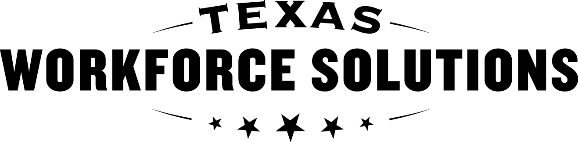 Texas Workforce CommissionVocational Rehabilitation ServicesEnvironmental Work Assessment (EWA)
Part C—Signature Page   Texas Workforce CommissionVocational Rehabilitation ServicesEnvironmental Work Assessment (EWA)
Part C—Signature Page   General Instructions   General Instructions   General Instructions   This form is completed by the provider that conducted the assessment. The following four documents are required for payment:A completed VR1877 EWA: Part A (Summary)A completed VR1877 EWA: Part B (Results)A completed VR1877 EWA: Part C (Signature Page)A completed VR1878 EWA: Time Log   This form is completed by the provider that conducted the assessment. The following four documents are required for payment:A completed VR1877 EWA: Part A (Summary)A completed VR1877 EWA: Part B (Results)A completed VR1877 EWA: Part C (Signature Page)A completed VR1878 EWA: Time Log   This form is completed by the provider that conducted the assessment. The following four documents are required for payment:A completed VR1877 EWA: Part A (Summary)A completed VR1877 EWA: Part B (Results)A completed VR1877 EWA: Part C (Signature Page)A completed VR1878 EWA: Time Log   Customer Information   Customer Information   Customer Information   Customer’s name:Customer’s name:Case ID:Provider Signatures  Provider Signatures  Provider Signatures  Provider Signatures  Provider Signatures  Environmental Work Assessment Evaluator Environmental Work Assessment Evaluator Environmental Work Assessment Evaluator Environmental Work Assessment Evaluator Environmental Work Assessment Evaluator I personally conducted the environmental work assessment; I assessed the customer in three work environments; I reviewed Part A and Part B in person with the counselor, customer, and/or guardian. If there was an exception to meeting in person, the counselor approved this;     I completed and turned in VR1877 Part A, Part B, and Part C;  I completed and turned in VR1878;  I signed my signature and the date below; I maintain the autism endorsement as described in the Standards for Providers manual; and I have provided my University of North Texas (UNT) credential number below. I personally conducted the environmental work assessment; I assessed the customer in three work environments; I reviewed Part A and Part B in person with the counselor, customer, and/or guardian. If there was an exception to meeting in person, the counselor approved this;     I completed and turned in VR1877 Part A, Part B, and Part C;  I completed and turned in VR1878;  I signed my signature and the date below; I maintain the autism endorsement as described in the Standards for Providers manual; and I have provided my University of North Texas (UNT) credential number below. I personally conducted the environmental work assessment; I assessed the customer in three work environments; I reviewed Part A and Part B in person with the counselor, customer, and/or guardian. If there was an exception to meeting in person, the counselor approved this;     I completed and turned in VR1877 Part A, Part B, and Part C;  I completed and turned in VR1878;  I signed my signature and the date below; I maintain the autism endorsement as described in the Standards for Providers manual; and I have provided my University of North Texas (UNT) credential number below. I personally conducted the environmental work assessment; I assessed the customer in three work environments; I reviewed Part A and Part B in person with the counselor, customer, and/or guardian. If there was an exception to meeting in person, the counselor approved this;     I completed and turned in VR1877 Part A, Part B, and Part C;  I completed and turned in VR1878;  I signed my signature and the date below; I maintain the autism endorsement as described in the Standards for Providers manual; and I have provided my University of North Texas (UNT) credential number below. I personally conducted the environmental work assessment; I assessed the customer in three work environments; I reviewed Part A and Part B in person with the counselor, customer, and/or guardian. If there was an exception to meeting in person, the counselor approved this;     I completed and turned in VR1877 Part A, Part B, and Part C;  I completed and turned in VR1878;  I signed my signature and the date below; I maintain the autism endorsement as described in the Standards for Providers manual; and I have provided my University of North Texas (UNT) credential number below. Typed or Printed name:Signature: (See VR-SFP 3.11.1 Documentation and Signatures)X Signature: (See VR-SFP 3.11.1 Documentation and Signatures)X Signature: (See VR-SFP 3.11.1 Documentation and Signatures)X Date Signed:Select all that apply: UNTWISE Credentialed with ID:               VR3490-Waiver Proof AttachedSelect all that apply: UNTWISE Credentialed with ID:               VR3490-Waiver Proof AttachedSelect all that apply: UNTWISE Credentialed with ID:               VR3490-Waiver Proof AttachedSelect all that apply: UNTWISE Credentialed with ID:               VR3490-Waiver Proof AttachedSelect all that apply: UNTWISE Credentialed with ID:               VR3490-Waiver Proof AttachedDirector (only required for Traditional-Bilateral Contractors)  Director (only required for Traditional-Bilateral Contractors)  Director (only required for Traditional-Bilateral Contractors)  Director (only required for Traditional-Bilateral Contractors)  Director (only required for Traditional-Bilateral Contractors)  By signing below, I, the Director, certify that:  I ensure that the services were provided by qualified staff, met all outcomes required for payment, and services were documented, as prescribed in the VR-SFP and service authorization;     I maintain UNTWISE Director credential, as prescribed in VR-SFP;    I signed my signature and entered the date below. By signing below, I, the Director, certify that:  I ensure that the services were provided by qualified staff, met all outcomes required for payment, and services were documented, as prescribed in the VR-SFP and service authorization;     I maintain UNTWISE Director credential, as prescribed in VR-SFP;    I signed my signature and entered the date below. By signing below, I, the Director, certify that:  I ensure that the services were provided by qualified staff, met all outcomes required for payment, and services were documented, as prescribed in the VR-SFP and service authorization;     I maintain UNTWISE Director credential, as prescribed in VR-SFP;    I signed my signature and entered the date below. By signing below, I, the Director, certify that:  I ensure that the services were provided by qualified staff, met all outcomes required for payment, and services were documented, as prescribed in the VR-SFP and service authorization;     I maintain UNTWISE Director credential, as prescribed in VR-SFP;    I signed my signature and entered the date below. By signing below, I, the Director, certify that:  I ensure that the services were provided by qualified staff, met all outcomes required for payment, and services were documented, as prescribed in the VR-SFP and service authorization;     I maintain UNTWISE Director credential, as prescribed in VR-SFP;    I signed my signature and entered the date below. Director Typed or Printed name:Director Typed or Printed name:Director Signature: (See VR-SFP 3.11.1 Documentation and Signatures)X Director Signature: (See VR-SFP 3.11.1 Documentation and Signatures)X Date Signed:Select all that apply:   	 UNTWISE Credentialed with ID:      	 VR3490-Waiver Proof AttachedSelect all that apply:   	 UNTWISE Credentialed with ID:      	 VR3490-Waiver Proof AttachedSelect all that apply:   	 UNTWISE Credentialed with ID:      	 VR3490-Waiver Proof AttachedSelect all that apply:   	 UNTWISE Credentialed with ID:      	 VR3490-Waiver Proof AttachedSelect all that apply:   	 UNTWISE Credentialed with ID:      	 VR3490-Waiver Proof AttachedVRS Use Only  VRS Use Only  VRS Use Only  VRS Use Only  VRS Use Only  If any question below is answered no or if the report or supporting documentation is missing or incomplete, return the invoice to the provider with the VR3460. Make a case note to document the results of the review and the date VR3460 was sent to provider, when applicable.      If any question below is answered no or if the report or supporting documentation is missing or incomplete, return the invoice to the provider with the VR3460. Make a case note to document the results of the review and the date VR3460 was sent to provider, when applicable.      If any question below is answered no or if the report or supporting documentation is missing or incomplete, return the invoice to the provider with the VR3460. Make a case note to document the results of the review and the date VR3460 was sent to provider, when applicable.      If any question below is answered no or if the report or supporting documentation is missing or incomplete, return the invoice to the provider with the VR3460. Make a case note to document the results of the review and the date VR3460 was sent to provider, when applicable.      If any question below is answered no or if the report or supporting documentation is missing or incomplete, return the invoice to the provider with the VR3460. Make a case note to document the results of the review and the date VR3460 was sent to provider, when applicable.      Technical Review to Verify Provider Qualifications(Completed by any VR staff such as RA, CSC, VR Counselor)  Technical Review to Verify Provider Qualifications(Completed by any VR staff such as RA, CSC, VR Counselor)  Technical Review to Verify Provider Qualifications(Completed by any VR staff such as RA, CSC, VR Counselor)  Technical Review to Verify Provider Qualifications(Completed by any VR staff such as RA, CSC, VR Counselor)  Technical Review to Verify Provider Qualifications(Completed by any VR staff such as RA, CSC, VR Counselor)  Director’s Credential:  Director’s Credential:  Director’s Credential:  Director’s Credential:  Director’s Credential:  UNTWISE website or attached VR3490 verifies, for the dates of service, the director listed above:   maintained or waived the UNTWISE Director Credential  did not hold a valid UNTWISE Director CredentialUNTWISE website or attached VR3490 verifies, for the dates of service, the director listed above:   maintained or waived the UNTWISE Director Credential  did not hold a valid UNTWISE Director CredentialUNTWISE website or attached VR3490 verifies, for the dates of service, the director listed above:   maintained or waived the UNTWISE Director Credential  did not hold a valid UNTWISE Director CredentialUNTWISE website or attached VR3490 verifies, for the dates of service, the director listed above:   maintained or waived the UNTWISE Director Credential  did not hold a valid UNTWISE Director CredentialUNTWISE website or attached VR3490 verifies, for the dates of service, the director listed above:   maintained or waived the UNTWISE Director Credential  did not hold a valid UNTWISE Director CredentialVerification of Service Delivery  Verification of Service Delivery  Verification of Service Delivery  Verification of Service Delivery  Verification of Service Delivery  Technical Review (completed by any VR staff such as RA, CSC, VR Counselor)  Technical Review (completed by any VR staff such as RA, CSC, VR Counselor)  Technical Review (completed by any VR staff such as RA, CSC, VR Counselor)  Technical Review (completed by any VR staff such as RA, CSC, VR Counselor)  Technical Review (completed by any VR staff such as RA, CSC, VR Counselor)  Verified that the report is accurately completed per form instructionsVerified that the report is accurately completed per form instructionsVerified that the report is accurately completed per form instructionsVerified that the report is accurately completed per form instructions Yes    NoVerified that the service(s) was provided within service date of SA and as stated in the VR Standards for Providers and/or the SAVerified that the service(s) was provided within service date of SA and as stated in the VR Standards for Providers and/or the SAVerified that the service(s) was provided within service date of SA and as stated in the VR Standards for Providers and/or the SAVerified that the service(s) was provided within service date of SA and as stated in the VR Standards for Providers and/or the SA Yes    NoWhen applicable, verify a copy of an approved VR3472 is attached to the report?When applicable, verify a copy of an approved VR3472 is attached to the report?When applicable, verify a copy of an approved VR3472 is attached to the report?When applicable, verify a copy of an approved VR3472 is attached to the report? Yes    NoVerifed a VR1877 EWA, Part A (Summary) submittedVerifed a VR1877 EWA, Part A (Summary) submittedVerifed a VR1877 EWA, Part A (Summary) submittedVerifed a VR1877 EWA, Part A (Summary) submitted Yes    NoVerifed a VR1877 EWA, Part B (Results) submittedVerifed a VR1877 EWA, Part B (Results) submittedVerifed a VR1877 EWA, Part B (Results) submittedVerifed a VR1877 EWA, Part B (Results) submitted Yes    NoVerifed a VR1877 EWA, Part C (Signature Page) submittedVerifed a VR1877 EWA, Part C (Signature Page) submittedVerifed a VR1877 EWA, Part C (Signature Page) submittedVerifed a VR1877 EWA, Part C (Signature Page) submitted Yes    NoVerifed a VR1878 EWA, Time Log submittedVerifed a VR1878 EWA, Time Log submittedVerifed a VR1878 EWA, Time Log submittedVerifed a VR1878 EWA, Time Log submitted Yes    NoSections 1-10 of the EWA Part A are completed.Sections 1-10 of the EWA Part A are completed.Sections 1-10 of the EWA Part A are completed.Sections 1-10 of the EWA Part A are completed. Yes    NoVerified the EWA Time Log is completed and has the required signatures.Verified the EWA Time Log is completed and has the required signatures.Verified the EWA Time Log is completed and has the required signatures.Verified the EWA Time Log is completed and has the required signatures. Yes    NoVerified the customer’s satisfaction with the training through signature on the form and/or by VR staff member contact with customerVerified the customer’s satisfaction with the training through signature on the form and/or by VR staff member contact with customerVerified the customer’s satisfaction with the training through signature on the form and/or by VR staff member contact with customerVerified the customer’s satisfaction with the training through signature on the form and/or by VR staff member contact with customer Yes    NoVerified that the appropriate fee(s) was invoicedVerified that the appropriate fee(s) was invoicedVerified that the appropriate fee(s) was invoicedVerified that the appropriate fee(s) was invoiced Yes    NoPrint staff member(s) names who completed technical review and/or verified the UNTWISE Credentials: Print staff member(s) names who completed technical review and/or verified the UNTWISE Credentials: Print staff member(s) names who completed technical review and/or verified the UNTWISE Credentials: Print staff member(s) names who completed technical review and/or verified the UNTWISE Credentials: Print staff member(s) names who completed technical review and/or verified the UNTWISE Credentials: 1.        Date:      Date:      2.        Date:      VR Counselor Review  VR Counselor Review  VR Counselor Review  VR Counselor Review  VR Counselor Review  Verified the customer received necessary accommodations, supplies and resources; various instructional approaches were usedVerified the customer received necessary accommodations, supplies and resources; various instructional approaches were usedVerified the customer received necessary accommodations, supplies and resources; various instructional approaches were usedVerified the customer received necessary accommodations, supplies and resources; various instructional approaches were used Yes    NoVerifed a completed VR1877 EWA, Part A (Summary) and  individualized to the customerVerifed a completed VR1877 EWA, Part A (Summary) and  individualized to the customerVerifed a completed VR1877 EWA, Part A (Summary) and  individualized to the customerVerifed a completed VR1877 EWA, Part A (Summary) and  individualized to the customer Yes    NoVerifed a completed completed VR1877 EWA, Part B (Results) and individualized to the customerVerifed a completed completed VR1877 EWA, Part B (Results) and individualized to the customerVerifed a completed completed VR1877 EWA, Part B (Results) and individualized to the customerVerifed a completed completed VR1877 EWA, Part B (Results) and individualized to the customer Yes    NoVerifed the EWA Part B includes a complete three environmental score sheets that is individualized to the customerVerifed the EWA Part B includes a complete three environmental score sheets that is individualized to the customerVerifed the EWA Part B includes a complete three environmental score sheets that is individualized to the customerVerifed the EWA Part B includes a complete three environmental score sheets that is individualized to the customer Yes    NoVerifed the EWA Part B includes a complete summary and comparison of environments that is individualized to the customerVerifed the EWA Part B includes a complete summary and comparison of environments that is individualized to the customerVerifed the EWA Part B includes a complete summary and comparison of environments that is individualized to the customerVerifed the EWA Part B includes a complete summary and comparison of environments that is individualized to the customer Yes    NoVerifed the EWA Part B includes a complete best fit and recommendations that is individualized to the customerVerifed the EWA Part B includes a complete best fit and recommendations that is individualized to the customerVerifed the EWA Part B includes a complete best fit and recommendations that is individualized to the customerVerifed the EWA Part B includes a complete best fit and recommendations that is individualized to the customer Yes    NoVerified the EWA Time Log no more than 8 indirect hours were spent on this assessmentVerified the EWA Time Log no more than 8 indirect hours were spent on this assessmentVerified the EWA Time Log no more than 8 indirect hours were spent on this assessmentVerified the EWA Time Log no more than 8 indirect hours were spent on this assessment Yes    NoVerified the EWA Time Log no fewer than 12 direct hours were spent on this assessment.Verified the EWA Time Log no fewer than 12 direct hours were spent on this assessment.Verified the EWA Time Log no fewer than 12 direct hours were spent on this assessment.Verified the EWA Time Log no fewer than 12 direct hours were spent on this assessment. Yes    NoVerified the EWA Time Log no fewer than 20 total hours were spent on this assessment.Verified the EWA Time Log no fewer than 20 total hours were spent on this assessment.Verified the EWA Time Log no fewer than 20 total hours were spent on this assessment.Verified the EWA Time Log no fewer than 20 total hours were spent on this assessment. Yes    NoVerified the EWA Time Log indicates three environments were assessed based on the customer’s individual needs and interestVerified the EWA Time Log indicates three environments were assessed based on the customer’s individual needs and interestVerified the EWA Time Log indicates three environments were assessed based on the customer’s individual needs and interestVerified the EWA Time Log indicates three environments were assessed based on the customer’s individual needs and interest Yes    NoVerified three environmental score sheets are completed. Verified three environmental score sheets are completed. Verified three environmental score sheets are completed. Verified three environmental score sheets are completed.  Yes    NoVerified a summary and comparison of environments are completed.Verified a summary and comparison of environments are completed.Verified a summary and comparison of environments are completed.Verified a summary and comparison of environments are completed. Yes    NoVerified the best fit and recommendations sections are completed and individualized to the customer. Verified the best fit and recommendations sections are completed and individualized to the customer. Verified the best fit and recommendations sections are completed and individualized to the customer. Verified the best fit and recommendations sections are completed and individualized to the customer.  Yes    NoVR Counselor:        VR Counselor:        VR Counselor:        VR Counselor:        Date:      